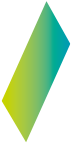 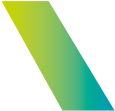 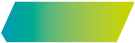 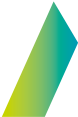 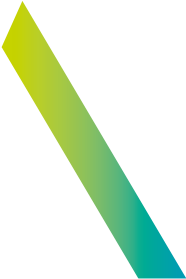 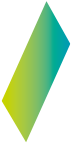 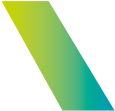 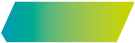 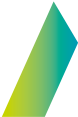 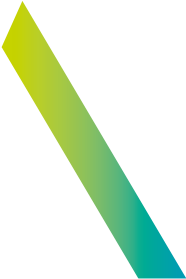 LEADERS SESSION PLAN        LEADERS SESSION PLANDate:  Time:  Group Ability:  Group Ability:  Group Ability:  Venue:  Venue:  Age group of Athletes:  Age group of Athletes:  Size of group:  Size of group:  Size of group:  General Equipment:  General Equipment:   Session Goals for the Group (WHAT): Session Goals for the Group (WHAT):Personal Goals for the leader (HOW):Personal Goals for the leader (HOW):Personal Goals for the leader (HOW):Personal Goals for the leader (HOW):  Personal Goals for the leader (HOW):  Practical Session:  Practical Session:  SESSION COMPONENTSESSION COMPONENTSESSION COMPONENTEQUIPMENTORGANISATION/ SAFETY KEY POINTSIntroduction:Introduction:Introduction:Warm upWarm upWarm upSESSION COMPONENTEQUIPMENTORGANISATION/ SAFETY KEY POINTSMain Session:Cool Down:Close: